ПОЗИВ ЗА ПОДНОШЕЊЕ ПОНУДА ЗА НАБАВКУ НА КОЈУ СЕ ЗАКОН НЕ ПРИМЕЊУЈЕ- НАБАВКА СОФТВЕРА ЗА КОНТРОЛУ И НАПЛАТУ ПАРКИРАЊА-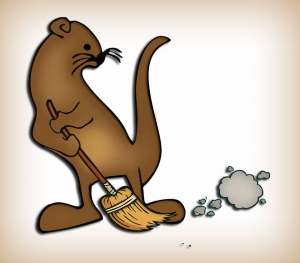 ЈКП „ ВИДРАК“ ВАЉЕВОВојводе Мишића 5014000 ВаљевоТел: 014/221-556www.vidrakvaljevo.comдел.бр.01-1951/1-22ДОКУМЕНТАЦИЈА ЗА НАБАВКУ ДОБРА- НАБАВКА СОФТВЕРА ЗА КОНТРОЛУ И НАПЛАТУ ПАРКИРАЊА-Д-27/2022Април, 2022.годЈКП „ВИДРАК“ ВАЉЕВОупућује Позив за достављање понуда За  набавку	Позивамо Вас да уколико сте заинтересовани,  доставите понуду за  набавку  у поступку    Д-27/2022– набавка добара –  Набавка софтвера за контролу и наплату паркирања.	Понуда се припрема и подноси у складу са документацијом.	Документацију може преузети лице које поседује овлашћење заинтересованог понуђача у нашим просторијама, које се налазе у ул. Војводе Мишића 50 у Ваљеву, сваког радног дана од 08.00-14.00 часова или се доставља понуђачу на лични захтев, путем поште, e-maila.	Заинтересовани понуђачи су обавезни да своје понуде доставе лично или путем поште најкасније до  06.04.2022. Благовременим ће се сматрати понуде које стигну до  06.04.2022. год. на адресу ЈКП „ВИДРАК“ Ваљево, улица Војводе Мишића 50 до 09:45 часова истога дана.	Јавно отварање понуда обавиће се истог дана када је крајњи рок за пријем понуда, односно 06.04.2022. год у 10:00 часова .Отварању понуда могу да присуствују представници понуђача са овлашћењем, које се предаје комисији непосредно пре  јавног отварања понуда.	Одлуку о додели уговора наручилац ће донети у року од 05 дана од дана јавног отварања понуда.Број  набавке Д-27/2022– набавка добара- Набавка софтвера за контролу и наплату паркирања.У П У Т С Т В Оза сачињавање понуде по позиву бр. Д-27/2022              1.Понуда се подноси на оригиналном обрасцу из документације.	Понуда мора бити јасна, читко откуцана или написана неизбрисивим мастилом и свака страна мора бити потписана од стране овлашћеног лица.Понуда се подноси у затвореној коверти, са тачно наведеном адресом понуђача и назнаком  НЕ ОТВАРАТИ – понуда за  набавку „ Набавка софтвера за контролу и наплату паркирања“  бр:  Д-27/2022	2.Понуда и сва акта морају бити на српском језику. Понуда се доставља тако што понуђач уписује тражене податке у обрасце који су саставни део  документације.Комисија за набавке узеће у разматрање само благовремене понуде. Понуда ће се сматрати благовременом ако је наручиоцу достављена до рока назначеног у позиву за достављање. Наручилац ће као неисправне одбити понуде које су благовремено предате али за које се после отварања понуда на основу прегледа и оцене утврди да не испуњавају све захтеве из документације.	Вредновање понуда ће се вршити на основу следећих критеријума : најнижа понуђена цена.У случају да две или више понуда имају исту најнижу понуђену цену, наручилац ће позвати понуђаче чије су понуде са истом најнижом понуђеном ценом и најповољнију понуду изабрати жребом. Поступак избора најповољније понуде путем жреба ће се обавити на следећи начин:1. Наручилац ће упутити позив понуђачима чије су понуде са истом најнижом понуђеном ценом да присуствују поступку жребања;2. Поступак жребања водиће председник Комисије и биће обављен упросторијама наручиоца;3. Комисија ће водити записник о поступку жребања;4. Комисија ће припремити посуду и куглице у којима ће бити папирићи са називима понуђача чије су понуде са истом најнижом понуђеном ценом;5. Жребање ће бити обављено тако што ће председник комисије извршити извлачење једне куглице, извадити папирић из исте и прочитати назив понуђача којем ће Наручилац доделити уговор.ЈКП ‘’ ВИДРАК‘’ ВАЉЕВОБрој: 01-1951/1-22У Ваљеву 01.04.2022 годОБРАЗАЦ ПОНУДЕ- Набавка софтвера за контролу и наплату паркирања -НАПОМЕНА : Не попуњавати у горњој табели са назнаком ’’ по договору ’’, јер се неће разматрати.На крају ове стране ставити потпис овлашћеног лица.																                                                                                      ПОНУЂАЧ									_____________________________ТЕХНИЧКА СПЕЦИФИКАЦИЈА -  НАБАВКА СОФТВЕРА ЗА КОНТРОЛУ И НАПЛАТУ ПАРКИРАЊА-1. ДАВАЛАЦ УСЛУГА МОРА ДА ОБЕЗБЕДИ:         софтвер за контролу и наплату паркирања – Систем, за који поседује лиценцу за неограничено коришћење, а који се уступа наручиоцу бесплатно за време важења уговора, без права за продају и преношење предметног Система трећим лицима;         бесплатне инсталације нових, унапређених верзија Система, које давалац услуга уради мимо захтева Наручиоца за све време трајања коришћења Система од стране Наручиоца и одржавања система од стране даваоца услуга;         одржавање и унапређење Система код Наручиоца тако да увек буде идентичан главној грани Система (најновијој верзији система) даваоца услуга;         корисничку документацију;         бинарне и конфигурационе фајлове свих делова система;         обуку за коришћење предметног Система;         гарантни период од 12 месеци од дана пуштања у рад иницијалног изворног кода и исправљање евентуалних програмских грешака током гарантног периода;         комплетну серверску инфраструктуру за неометано функционисање система;         поверљивост свих података из базе података и осталих места где се чувају информације о корисницима Система који су власништво Наручиоца;         могућност програмибилног извоза података у дигиталним форматима (txt, csv) и временским интервалима по спецификацији и потреби пословних процеса Наручиоца;         Понуђач мора поседовати потврду о власништву над апликацијом издату од сертификованог теле за заштиту ауторских дела2. ОПИС СИСТЕМА ЗА НАПЛАТУ И КОНТРОЛУ ПАРКИРАЊА ПУТЕМ SMSПОРУКАПодсистеми који чине систем за наплату паркирања су:1. Подсистем за наплату и обраду СМС порука;2. Подсистем за наплату путем мобилне апликације прилагођене закоришћење сервиса за накнаду паркирања помоћу мобилног уређаја;3. Подсистем за наплату паркинга трећим лицима;4. Подсистем за комуникацијуса SDP платформом Телеком Србија;5. Подсистем за комуникацијуса CPA платформом Yettel Србија;6. Подсистем за комуникацијуса VSCO платформом A1 Србија;7. Подсистем за теренску и backoffice апликацију.                                                                                                            ПОНУЂАЧ 							____________________________Назив фирме и седиштеАдреса понуђачаИме и презиме контакт особеТел.,факс, е-маилЖиро- рачунМатични бројШифра делатностиБрој јавне набавкеД-27/2022Услови плаћања (у складу са Законом о роковима измирења новчаних обавеза у комерцијалним трансакцијама)45 данаУкупан износ вредности без ПДВ-aУкупан износ вредности са ПДВ-ом